　　　　　履歴書（ＩＭＳ応募書式・リハビリ）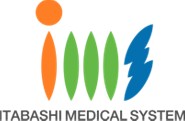 年月免	許	・	資	格免	許	・	資	格得意な科目・分野得意な科目・分野得意な科目・分野趣味・特技自覚している性格自覚している性格自覚している性格課外活動自 己 P R自 己 P RIMSグループへの志望動機IMSグループへの志望動機ふりがな性別性別性別希望職種希望職種希望職種希望職種希望職種氏名希望職種希望職種希望職種希望職種希望職種生年月日西暦　　　　　　　西暦　　　　　　　西暦　　　　　　　西暦　　　　　　　年　　　　年　　　　月　　　　月　　　　日　　　日　　　（満　　　　（満　　　　歳）歳）ふりがな現住所〒　〒　〒　〒　〒　〒　〒　〒　〒　〒　〒　〒　〒　現住所現住所TEL：　TEL：　TEL：　TEL：　TEL：　TEL：　TEL：　TEL：　TEL：　TEL：　TEL：　E-mail携帯電話携帯電話携帯電話携帯電話最寄駅線線線駅駅最寄駅までの交通手段 (最寄駅までの交通手段 (最寄駅までの交通手段 (最寄駅までの交通手段 (最寄駅までの交通手段 (最寄駅までの交通手段 (・分）ふりがな帰省先等〒　〒　〒　〒　〒　〒　〒　〒　〒　〒　〒　〒　〒　〒　〒　〒　〒　〒　〒　〒　〒　〒　〒　〒　帰省先等帰省先等TEL：　TEL：　TEL：　TEL：　TEL：　TEL：　TEL：　TEL：　TEL：　TEL：　TEL：　TEL：　年月学　　歴　・　職　　歴学　　歴　・　職　　歴学　　歴　・　職　　歴学　　歴　・　職　　歴学　　歴　・　職　　歴学　　歴　・　職　　歴学　　歴　・　職　　歴学　　歴　・　職　　歴学　　歴　・　職　　歴学　　歴　・　職　　歴学　　歴　・　職　　歴学　　歴　・　職　　歴学　　歴　・　職　　歴学　　歴　・　職　　歴学　　歴　・　職　　歴学　　歴　・　職　　歴学　　歴　・　職　　歴学　　歴　・　職　　歴学　　歴　・　職　　歴学　　歴　・　職　　歴学　　歴　・　職　　歴学　　歴　・　職　　歴学　　歴　・　職　　歴実習先及び期間期間期間期間期間期間期間期間期間期間期間実習先実習先実習先実習先実習先実習先実習先実習先実習先実習先実習先実習先実習先実習先実習先及び期間～～～実習先及び期間～～～実習先及び期間～～～